保护文学和艺术作品国际联盟（伯尔尼联盟）执行委员会第六十三届会议（第48次例会）2017年10月2日至11日，日内瓦报　告经执行委员会通过1.	本执行委员会涉及统一编排议程（文件A/57/1）的下列项目：第1、2、3、4、5、6、8、10、12、30和31项。2.	关于上述各项的报告均载于总报告（文件A/57/12）。3.	曼努埃尔·格拉·萨马罗先生（墨西哥）当选为执行委员会主席；苏米特·塞特先生（印度）和杰亚·莱皮克女士（爱沙尼亚）当选为副主席。[文件完]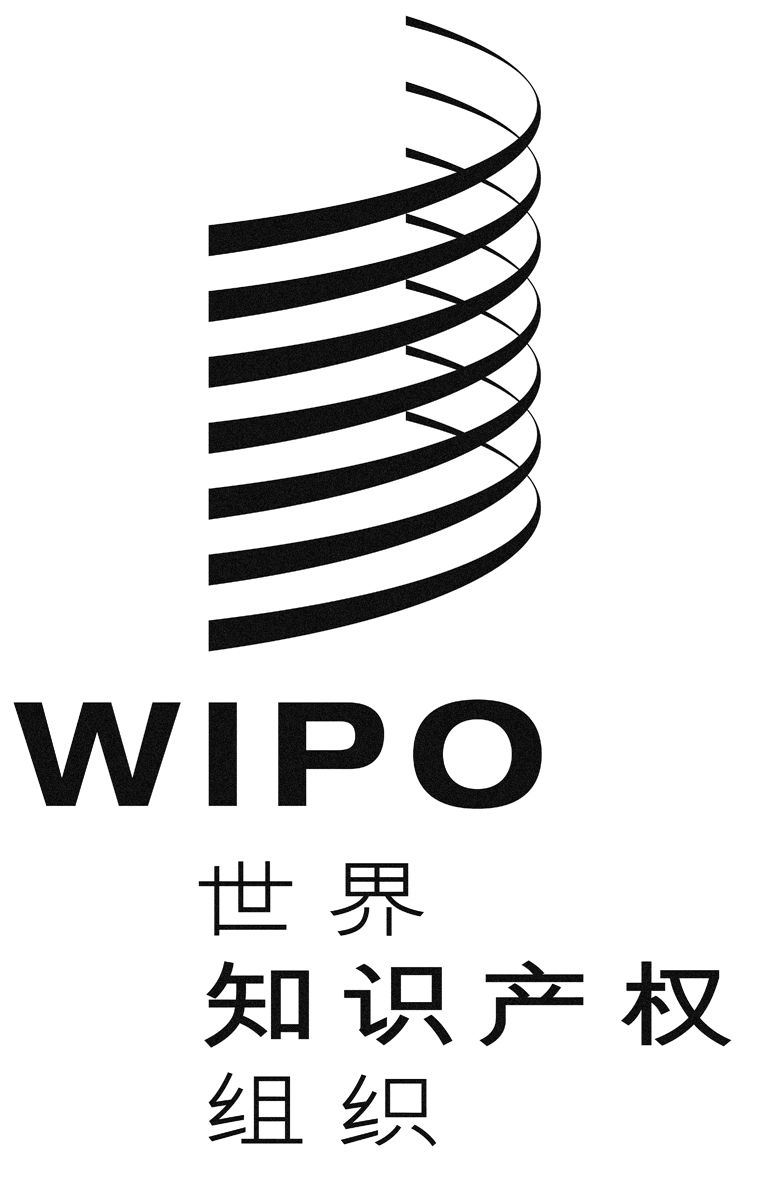 CB/EC/63/1B/EC/63/1B/EC/63/1原 文：英文原 文：英文原 文：英文日 期：2017年12月14日  日 期：2017年12月14日  日 期：2017年12月14日  